СУМСЬКА МІСЬКА РАДАVІІІ СКЛИКАННЯ ____СЕСІЯРІШЕННЯВраховуючи рекомендації державного підприємства «Національні інформаційні системи» Міністерства юстиції України, з метою належної організації надання нотаріальних, інших муніципальних послуг на території Сумської міської територіальної громади, відповідно до законів «Про нотаріат», «Про державну реєстрацію актів цивільного стану», керуючись пунктами 5, 6 частини першої статті 26 Закону України «Про місцеве самоврядування в Україні», Сумська міська радаВИРІШИЛА:1. Доручити керуючому справами виконавчого комітету Павлик Ю.А. замовити виготовлення гербових печаток виконавчого комітету Сумської міської ради згідно зі зразками та описами (додатки 1-4) для використання старостами Битицького, Великочернеччинського, Піщанського та Стецьківського старостинських округів відповідно.2. Персональну відповідальність за збереження та використання гербових печаток виконавчого комітету Сумської міської ради покласти на старост відповідних старостинських округів згідно з Положенням про старосту Сумської міської ради.3. Вважати такими, що втратили чинність рішення Сумської міської ради від 24 квітня 2019 року № 4997-МР «Про виготовлення гербової печатки» та від 24 грудня 2020 року № 87-МР «Про виготовлення гербових печаток».Сумський міський голова					             О.М. ЛисенкоВиконавець: Антоненко А.Г.______________          (підпис)Ініціатор розгляду питання – Сумський міський головаПроект рішення підготовлено відділом організаційно-кадрової роботиДоповідає: Антоненко А.Г.Додаток 1до рішення  Сумської міської ради«Про виготовлення гербових печаток»від                              №           -МРЗРАЗОКгербової печатки виконавчого комітету Сумської міської ради для використання старостою Битицького старостинського округу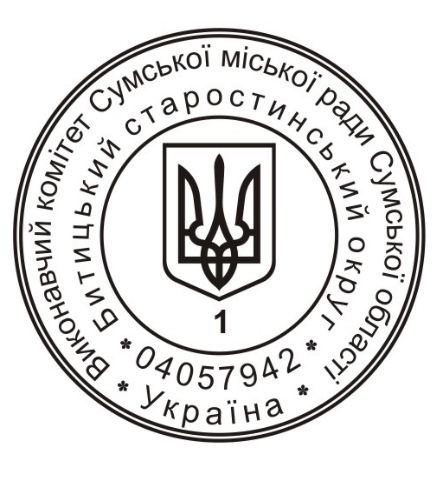 ОПИСгербової печатки виконавчого комітету Сумської міської ради для використання старостою Битицького старостинського округуГербова печатка виконавчого комітету Сумської міської ради для використання старостою Битицького старостинського округу (далі – печатка) має форму кола із зовнішнім обрамленням діаметром 40 мм. Її краї обрамлені подвійним бортиком.У центрі печатки розміщується зображення малого державного герба України, обрамлене колом діаметром 23 мм. Під гербом міститься цифра «1».На полі між зовнішнім обрамленням та обрамленням герба зліва направо по колу двома рядками центровим способом розміщуються:- у нижній частині зовнішнього рядка – слово «Україна»;- у верхній частині зовнішнього рядка – напис  «Виконавчий комітет Сумської міської ради Сумської області»- у нижній частині внутрішнього рядка – код ЄДРПОУ виконавчого комітету Сумської міської ради;- у верхній частині внутрішнього рядка – напис «Битицький старостинський округ».Написи на печатці виконуються шрифтом, що легко читається.Сумський міський голова						О.М. ЛисенкоВиконавець: Антоненко А.Г.Додаток 2до рішення  Сумської міської ради«Про виготовлення гербових печаток»від                                    №        -МРЗРАЗОКгербової печатки виконавчого комітету Сумської міської ради для використання старостою Великочернеччинського старостинського округу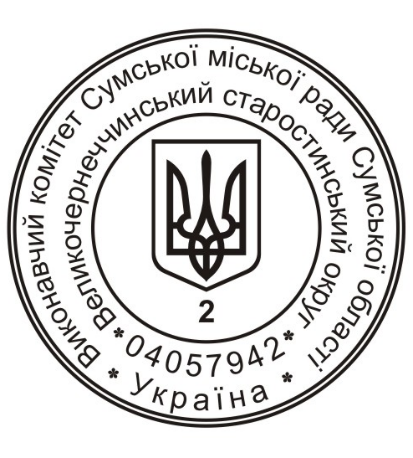 ОПИСгербової печатки виконавчого комітету Сумської міської ради для використання старостою Великочернеччинського старостинського округуГербова печатка виконавчого комітету Сумської міської ради для використання старостою Великочернеччинського старостинського округу (далі – печатка) має форму кола із зовнішнім обрамленням діаметром 40 мм. Її краї обрамлені подвійним бортиком.У центрі печатки розміщується зображення малого державного герба України, обрамлене колом діаметром 23 мм. Під гербом міститься цифра «2».На полі між зовнішнім обрамленням та обрамленням герба зліва направо по колу двома рядками центровим способом розміщуються:- у нижній частині зовнішнього рядка – слово «Україна»;- у верхній частині зовнішнього рядка – напис  «Виконавчий комітет Сумської міської ради Сумської області»- у нижній частині внутрішнього рядка – код ЄДРПОУ виконавчого комітету Сумської міської ради;- у верхній частині внутрішнього рядка – напис «Великочернеччинський старостинський округ».Написи на печатці виконуються шрифтом, що легко читається.Сумський міський голова						О.М. ЛисенкоВиконавець: Антоненко А.Г.Додаток 3до рішення  Сумської міської ради«Про виготовлення гербових печаток»від                                 №         -МРЗРАЗОКгербової печатки виконавчого комітету Сумської міської ради для використання старостою Піщанського старостинського округу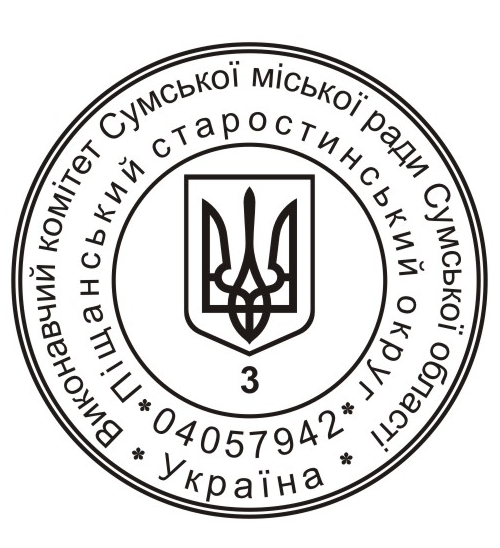 ОПИСгербової печатки виконавчого комітету Сумської міської ради для використання старостою Піщанського старостинського округуГербова печатка виконавчого комітету Сумської міської ради для використання старостою Піщанського старостинського округу (далі – печатка) має форму кола із зовнішнім обрамленням діаметром 40 мм. Її краї обрамлені подвійним бортиком.У центрі печатки розміщується зображення малого державного герба України, обрамлене колом діаметром 23 мм. Під гербом міститься цифра «3».На полі між зовнішнім обрамленням та обрамленням герба зліва направо по колу двома рядками центровим способом розміщуються:- у нижній частині зовнішнього рядка – слово «Україна»;- у верхній частині зовнішнього рядка – напис  «Виконавчий комітет Сумської міської ради Сумської області»- у нижній частині внутрішнього рядка – код ЄДРПОУ виконавчого комітету Сумської міської ради;- у верхній частині внутрішнього рядка – напис «Піщанський старостинський округ».Написи на печатці виконуються шрифтом, що легко читається.Сумський міський голова						О.М. ЛисенкоВиконавець: Антоненко А.Г.Додаток 4до рішення  Сумської міської ради«Про виготовлення гербових печаток»від                                      №        -МРЗРАЗОКгербової печатки виконавчого комітету Сумської міської ради для використання старостою Стецьківського старостинського округу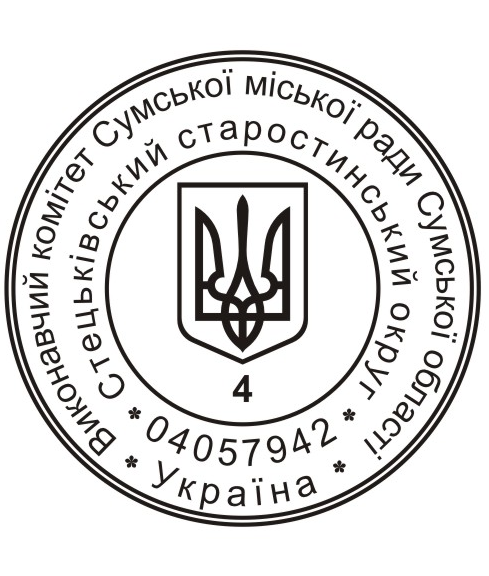 ОПИСгербової печатки виконавчого комітету Сумської міської ради для використання старостою Стецьківського старостинського округуГербова печатка виконавчого комітету Сумської міської ради для використання старостою Стецьківського старостинського округу (далі – печатка) має форму кола із зовнішнім обрамленням діаметром 40 мм. Її краї обрамлені подвійним бортиком.У центрі печатки розміщується зображення малого державного герба України, обрамлене колом діаметром 23 мм. Під гербом міститься цифра «4».На полі між зовнішнім обрамленням та обрамленням герба зліва направо по колу двома рядками центровим способом розміщуються:- у нижній частині зовнішнього рядка – слово «Україна»;- у верхній частині зовнішнього рядка – напис  «Виконавчий комітет Сумської міської ради Сумської області»- у нижній частині внутрішнього рядка – код ЄДРПОУ виконавчого комітету Сумської міської ради;- у верхній частині внутрішнього рядка – напис «Стецьківський старостинський округ».Написи на печатці виконуються шрифтом, що легко читається.Сумський міський голова						О.М. ЛисенкоВиконавець: Антоненко А.Г.Лист погодженнядо проекту рішення Сумської міської ради«Про виготовлення гербових печаток»Начальник відділуорганізаційно-кадрової роботи					А.Г. АнтоненкоНачальник правового управління					О.В. ЧайченкоСекретар Сумської міської ради					О.М. РєзнікЛИСТ РОЗСИЛКИрішення Сумської міської ради«Про виготовлення гербових печаток»ПРОЄКТОприлюднено «___» ___________ 2021від                       №       -МРм. СумиПро виготовлення гербових печатокВнутрішнє розсилання:Внутрішнє розсилання:Внутрішнє розсилання:Внутрішнє розсилання:Внутрішнє розсилання:№ з/пНазвавиконавчого органу(прізвище, ім’я, по батькові керівника)Поштова адреса виконавчого органуНеобхідна кількість  паперових примірників рішенняЕлектронна адресавиконавчого органу№ з/пНазвавиконавчого органу(прізвище, ім’я, по батькові керівника)(у випадку паперового розсилання)(у випадку паперового розсилання)(у випадку електронного розсилання)1.Павлик Ю.А.12. Управління з господарських та загальних питаньмайданНезалежності, 213.Саченко М.В.1rada@smr.gov. ua4.Верниченко І.М.15.Сітало О.Я.16. Янченко А.М.17.Сектор з питань управління сільськими територіями (Сіренко Л.М.)1Зовнішнє розсилання:Зовнішнє розсилання:Зовнішнє розсилання:Зовнішнє розсилання:Зовнішнє розсилання:Начальник відділу організаційно-кадрової роботиА.Г. Антоненко